Upute za pristup novom e-mail sustavu sa mobilnih uređajaSkinuti i instalirati aplikaciju Outlook na mobilni uređaj: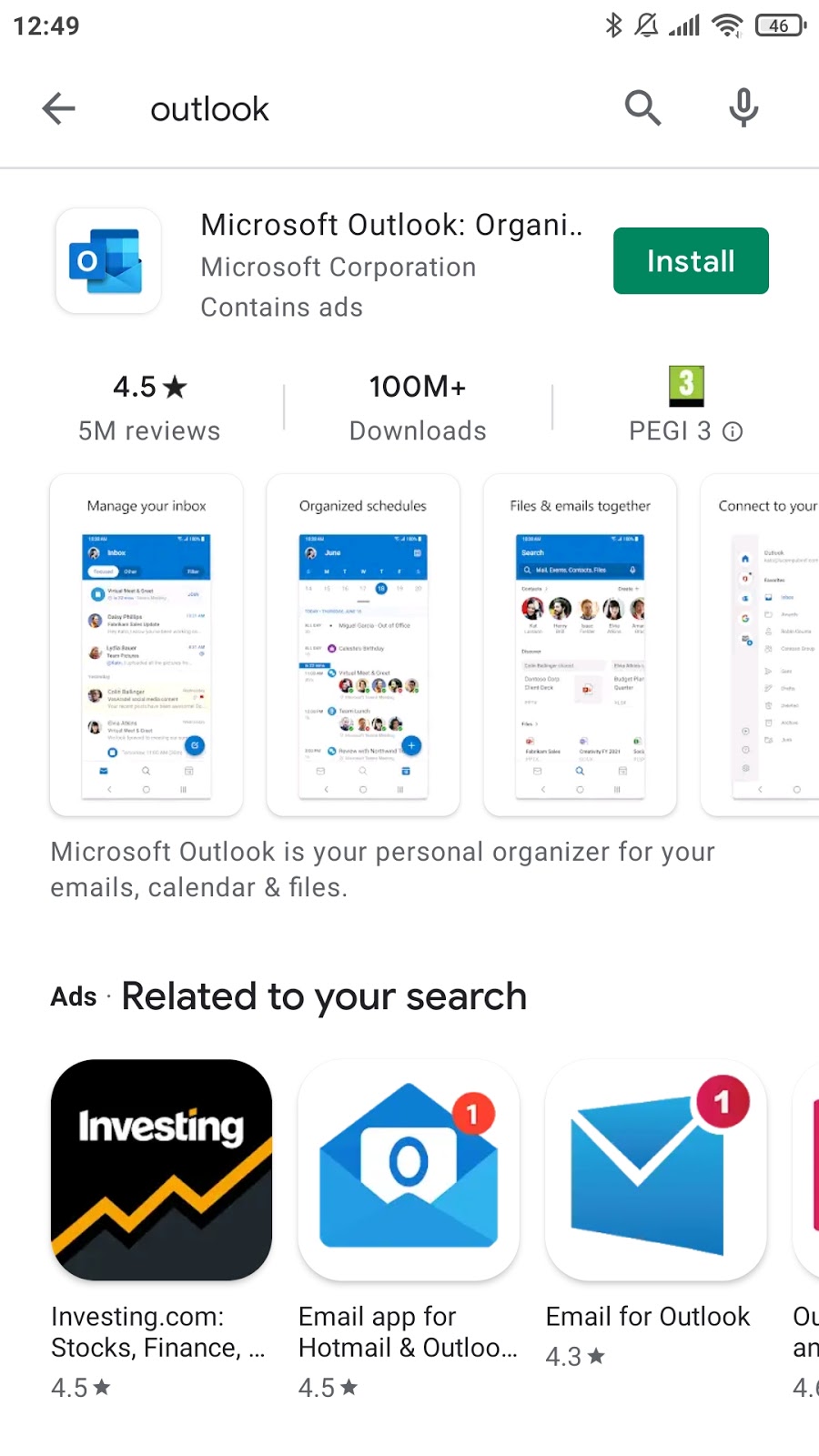 Otvoriti aplikaciju i kliknuti na GET STARTED.Upisati mail adresu i kliknuti na “Continue/Nastavi”.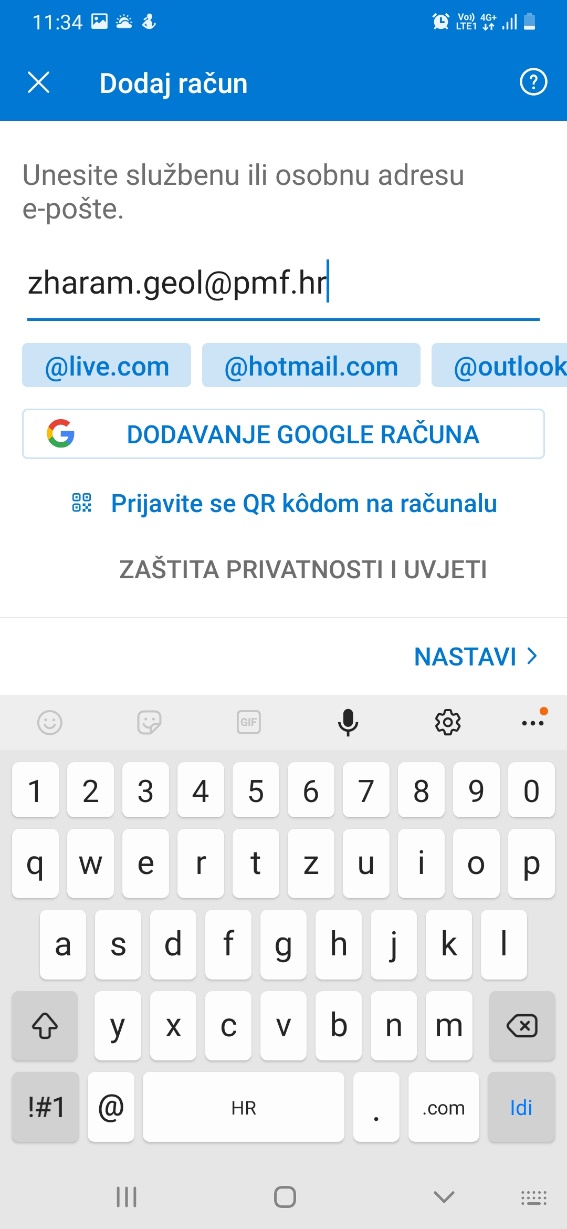 Upisati AAI@EduHr identitet i kliknuti na Next/Dalje.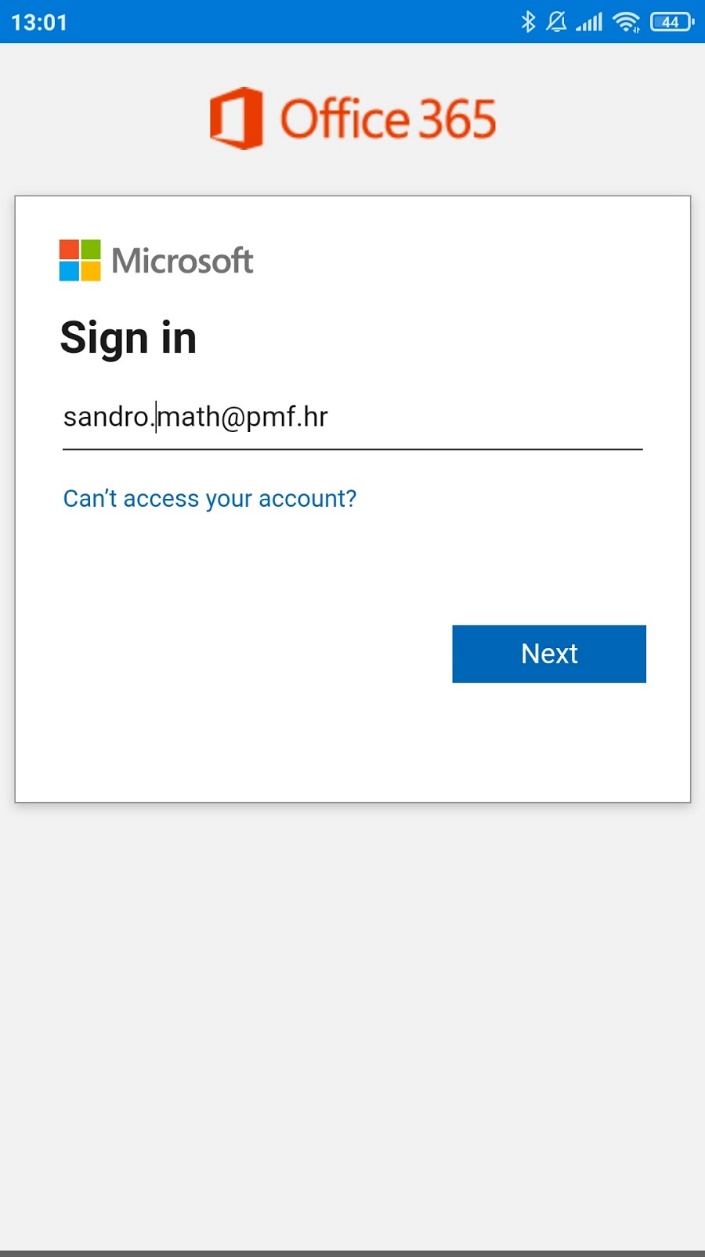 Na stranici Srca ulogirati se na svoj AAI@EduHr korisnički račun.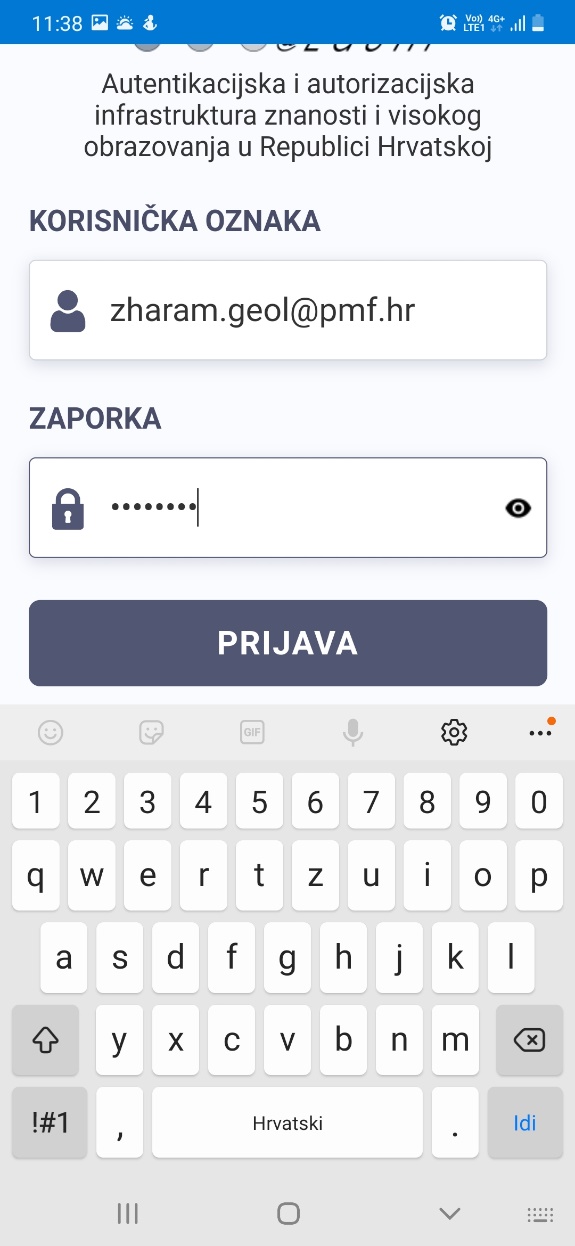 Nakon uspješne autentifikacije, na idućem koraku možemo dodati još jedan korisnički račun ili ga preskočiti (Maybe Later)Outlook će nam sada predstaviti par mogućnosti koje posjeduje i nakon što kliknemo na Skip prikazat će nam se Inbox.